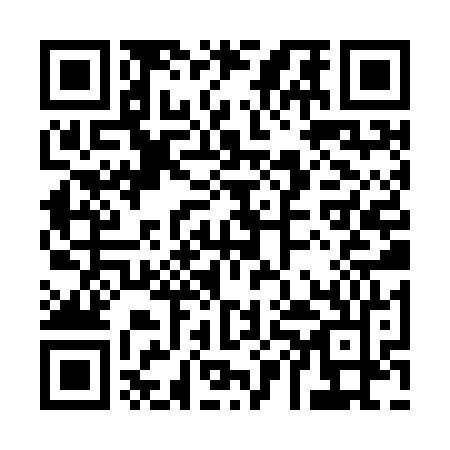 Prayer times for Presbyterian Point, Virginia, USAMon 1 Jul 2024 - Wed 31 Jul 2024High Latitude Method: Angle Based RulePrayer Calculation Method: Islamic Society of North AmericaAsar Calculation Method: ShafiPrayer times provided by https://www.salahtimes.comDateDayFajrSunriseDhuhrAsrMaghribIsha1Mon4:305:591:175:088:3610:042Tue4:316:001:185:098:3610:043Wed4:326:001:185:098:3510:044Thu4:326:011:185:098:3510:035Fri4:336:011:185:098:3510:036Sat4:346:021:185:098:3510:037Sun4:346:021:185:098:3510:028Mon4:356:031:195:098:3410:029Tue4:366:031:195:098:3410:0110Wed4:376:041:195:098:3410:0111Thu4:386:051:195:108:3310:0012Fri4:396:051:195:108:339:5913Sat4:396:061:195:108:329:5914Sun4:406:071:195:108:329:5815Mon4:416:071:195:108:319:5716Tue4:426:081:205:108:319:5617Wed4:436:091:205:108:309:5618Thu4:446:091:205:108:309:5519Fri4:456:101:205:108:299:5420Sat4:466:111:205:108:299:5321Sun4:476:121:205:108:289:5222Mon4:486:121:205:098:279:5123Tue4:496:131:205:098:269:5024Wed4:506:141:205:098:269:4925Thu4:516:151:205:098:259:4826Fri4:526:151:205:098:249:4727Sat4:536:161:205:098:239:4628Sun4:546:171:205:098:229:4529Mon4:566:181:205:088:229:4430Tue4:576:181:205:088:219:4231Wed4:586:191:205:088:209:41